T.C.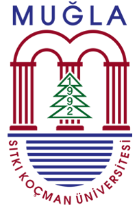 MUĞLA SITKI KOÇMAN ÜNİVERSİTESİFEN BİLİMLERİ ENSTİTÜSÜTEZ BAŞLIĞI DEĞİŞİKLİĞİ ÖNERİ FORMU Ana Bilim Dalı: ………………………………………………………………………………………………………………………………………………………Öğrencinin Adı Soyadı: ………………………………………………………………… Öğrenci Numarası: ……………………………………...Mevcut Tez Başlığı: .………………………………………………………………………………………………………………………….......................Öğrenim Seviyesi:  Doktora	 Yüksek LisansDeğişiklik Zamanı:  Tez Savunması Sırasında              Tez Savunması ÖncesindeFEN BİLİMLERİ ENSTİTÜSÜ MÜDÜRLÜĞÜNEDanışmanlığını yürüttüğüm, yukarıda bilgileri yazılı öğrencinin tezindeki değişikliğe ilişkin belgeler ekte sunulmuştur.Bilgilerinizi ve gereğini arz ederim. ..... . ..... . 20...   1 Değişiklik Tez Savunması Öncesinde ise Danışman ve Tik Üyelerin imzası olmalıdır. Yüksek Lisans aşamasında Danışman İmzası yeterlidir.   2 Değişiklik Tez Savunması Sırasında ise Tüm Jüri Üyelerinin imzaları gerekmektedir.ANA BİLİM DALI TARAFINDAN DOLDURULACAKTIRÖğrencinin Tez Başlığı Değişikliği Önerisi		 uygundur	 uygun değildir**Gerekçesini açıklayınız.		İmza	Tarih	Ana Bilim Dalı Başkanı